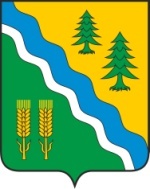 АДМИНИСТРАЦИЯ КРИВОШЕИНСКОГО РАЙОНАПОСТАНОВЛЕНИЕ  18.01.2024                                                                                                                             № 30 с. Кривошеино Томской областиО внесении изменения в постановление Администрации Кривошеинского района  от 02.09.2020 № 478 «Об утверждении Порядка предоставления и распределения субсидии бюджетам муниципальных образований на организацию бесплатного горячего питания обучающихся, получающих начальное общее образование в муниципальных образовательных организациях»В целях совершенствования нормативного правового актаПОСТАНОВЛЯЮ:Внести в постановление Администрации Кривошеинского района от 02.09.2020 № 478 «Об утверждении Порядка предоставления и распределения субсидии бюджетам муниципальных образований на организацию бесплатного горячего питания обучающихся, получающих начальное общее образование в муниципальных образовательных организациях» (далее – постановление) следующее изменение:в пункте 4 приложения к постановлению абзац 9 изложить в новой редакции: «С – стоимость бесплатного горячего питания для одного обучающегося, получающего начальное общее образование в муниципальной бюджетной (казенной) общеобразовательной организации Кривошеинского района, с 1 января 2024 года устанавливается в размере 73,39 рублей в день».Настоящее постановление вступает в силу с даты его подписания и распространяется на правоотношения, возникшие с 01 января 2024 года.Настоящее постановление опубликовать в Сборнике нормативных актовАдминистрации Кривошеинского района и разместить на официальном сайте муниципального образования Кривошеинский район Томской области в информационно-телекоммуникационной сети «Интернет».Контроль за исполнением настоящего постановления возложить на заместителя Главы Кривошеинского района по социально – экономическим вопросам.И.о. Главы Кривошеинского района						 А.М. АрхиповЛ.А. Алеева(838251) 21974Прокуратура,  Шлапаков А.В., Управление финансов, Управление образования, Сборник, ЦМБ